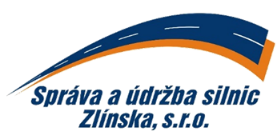 
DODAVATEL:	Auto Viki a.s.	tř. T. Bati 258760 01 Zlín IČ: 26493276    DIČ: CZ26493276e-mail: XXXXXXXXXXXObjednáváme u Vás, celoročně: Servis vozidel Ford a dodávky náhradních dílů dle ceníkuODBĚRATEL:IČ: 269 13 453t: 577 044 220Správa a údržba silnic Zlínska, s.r.o.DIČ: CZ26913453IDDS: ib33u2hK Majáku 5001Banka: UniCredit Banke: suszlin@suszlin.cz760 01 Zlínč.ú.: XXXXXXXXXXXXwww.suszlin.czCELOROČNÍ OBJEDNÁVKA č.: OV-013/2020ze dne: 13.01.2020termín, místo dodání:rok 2020, Zlínsplatnost faktur:30 dnívyřizuje:XXXXXXXXXXXtelefon/mobil:+420 XXXXXXX/+420 XXXXXXXXXe-mail:XXXXXXXXPotvrzení odběratele: (razítko a podpis)Ing. Vladimír Kutýjednatel společnostiPotvrzení dodavatele(*): (jméno, podpis, razítko)Vyřizuje: (jméno hůlkovým písmem) tel.: Potvrzení odběratele: (razítko a podpis)Ing. Vladimír Kutýjednatel společnosti